GCSE Science - Five key termsTopic C1 Part 1 – Atomic Structure AtomA tiny particle that is the building block of everything. It is the smallest particle of an element.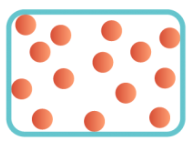 ElementA substance made up of a single type of atom.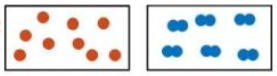 CompoundA substance made from two or more different types of atom, chemically joined together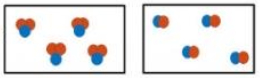 MixtureA substance made from 2 or more different elements or compounds not joined together, so it can be separated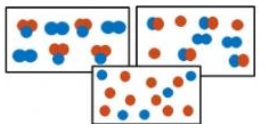 Subatomic particlesSmaller than an atom. Used to describe the particles: Protons, Neutrons and electrons.Five key ideas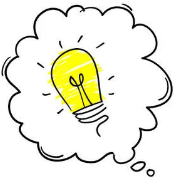 Structure of the Atom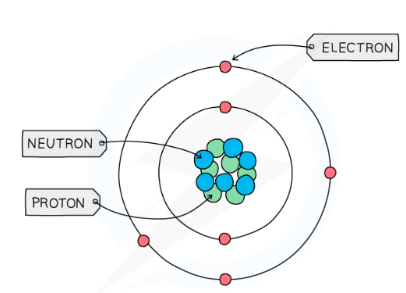 Electron ConfigurationElectrons are arranged in shells around the outside of the nucleus. Shell 1 holds only 2 electrons. All other shells hold 8 electrons. These shells must be filled from the lowest shell first. Separating MixturesSince mixtures contain different substances not joined to each other, they can be separated by either filtering, evaporation, distillation, fractional distillation or chromatography. This relies on the substances having different properties such as different boiling points.Models of the AtomOver time, our understanding of what an atom is made from has changed, from Dalton’s spheres, to the Plum Pudding model, to the modern Nuclear model. These changes happened as new evidence was discovered that caused scientists to rethink their ideas.Chemical EquationsAll chemical reactions can be represented using equations. The symbols used represent elements and these can be found on the periodic table. The number of atoms on each side of an equation must be the same as atoms cannot be created or destroyed. This is called balancing an equation and is done by adding numbers at the start of an element. The small numbers after an atomic symbol cannot change.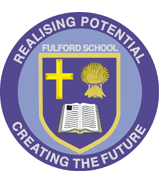 Fulford School Science DepartmentDeveloping the next generation of Super Scientists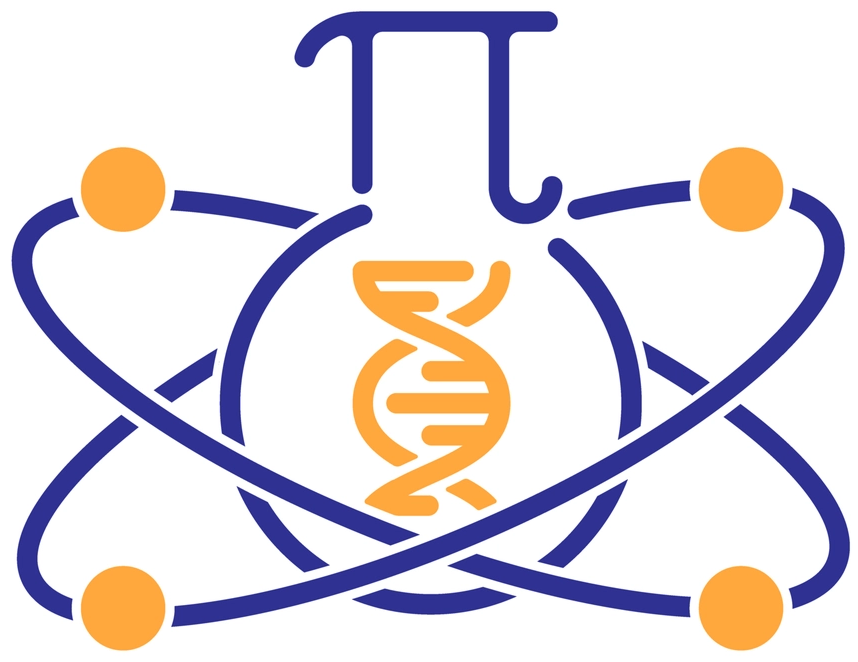 GCSE Science - Five key termsTopic C1 Part 2 – The Periodic Table Periodic TableA list of all known elements, ordered according to atomic number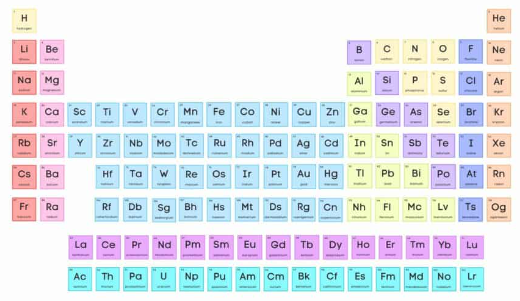 GroupA column of elements on the periodic table with similar properties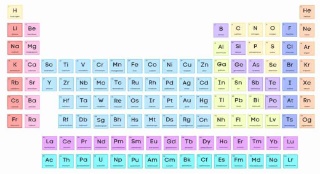 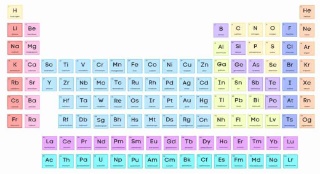 HalogenAn element from group 7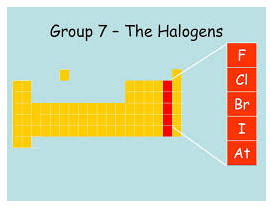 Alkali MetalAn element from group 1. Called alkali metals because they produce an alkali when reacted with water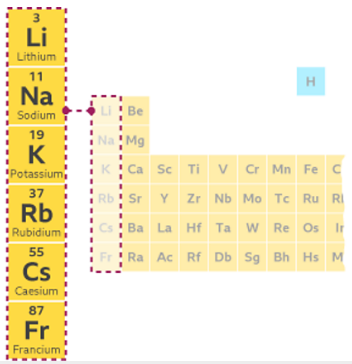 Noble GasAn element from group 0. Called Noble Gases because they are all very unreactive (inert)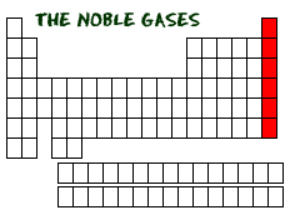 Five key ideasElement Symbols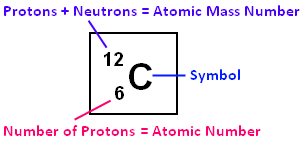 TrendsGroups 1 elements get more reactive as you move down the group. Group 7 get less reactive moving down the group. There are other trends in terms of melting and boiling points for groups 1, 7 & 0 that need to be learnt.Periodic Table DevelopmentThe periodic table has changed a lot over time – the earliest periodic table had just 2 columns! Many scientists have contributed to this over a long time period with the most prominent being Dmitri Mendeleev.Outer Shell electronsReactivity depends on the outer shell of electrons – on how many electrons are in this shell and how far away from the nucleus this shell is.IsotopesAn isotope of an element has the same number of protons in the nucleus, but a different number of neutrons.Fulford School Science DepartmentDeveloping the next generation of Super ScientistsGCSE Science - Five key termsTopic C2 – Structure & Bonding Ionic BondA type of bond formed between a metal and a non-metal. The metal loses electrons to become a positive ion, the non-metal gains these electrons becoming a negative ion.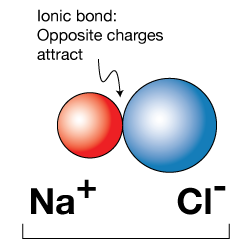 Covalent BondA type of bond formed between 2 non-metals. Involves the sharing of a pair of electrons.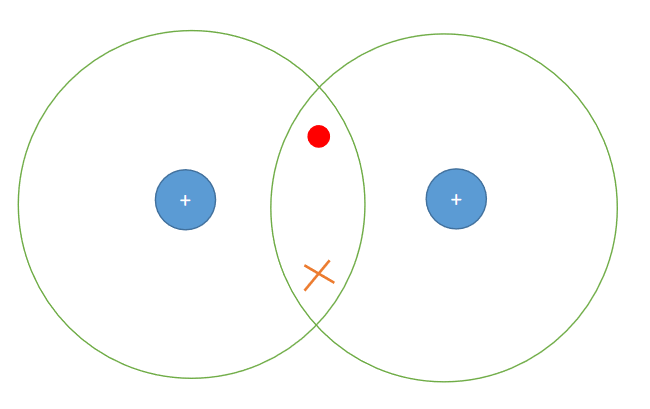 Metallic BondThe bonding between metals. Made from rows of positive metal ions and delocalised electrons that move through the whole metal.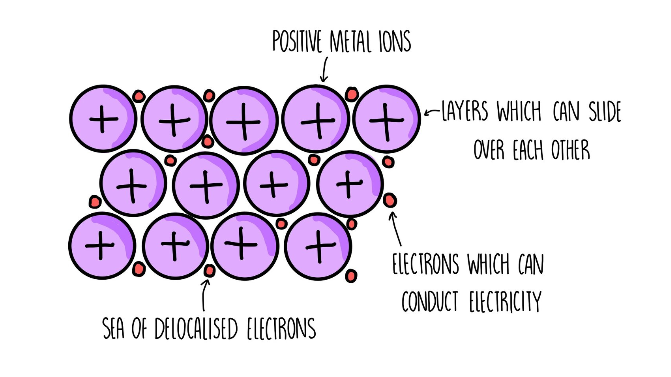 Intermolecular forcesWeak, temporary forces of attraction between small/simple covalent molecules. Takes little energy to break.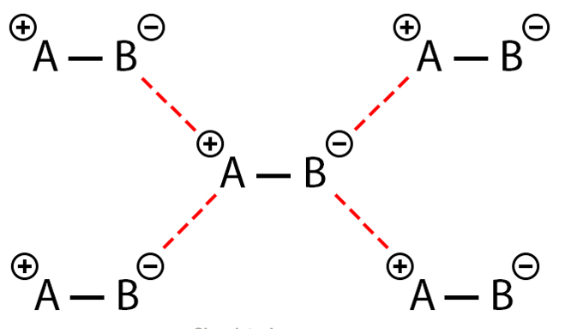 Giant ionic latticeThe name given to the giant 3-dimensional structure formed by repeating positive and negative ions.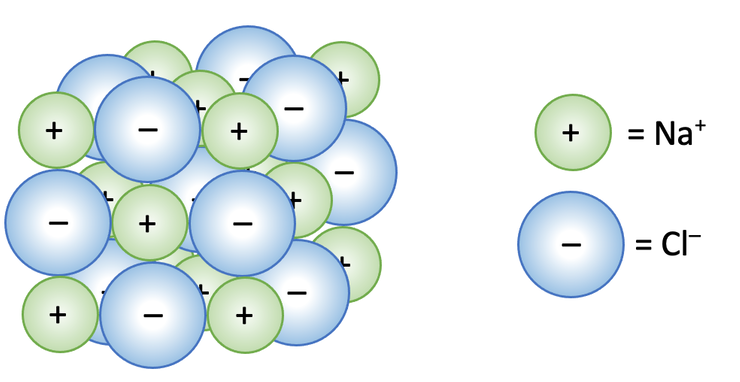 Five key ideasElectrostatic ForcesThe name given to the forces between positive and negative charges. Electrostatic attraction is what holds ionic bonds together.Giant Covalent StructuresDiamond, Graphite, Graphene, Silicon Dioxide and fullerenes are all giant covalent structures made from millions of atoms all covalently bonded to each other. This gives them unique properties such as electrical conductivity or extreme hardness.Simple Covalent MoleculesThe name given to any non-metal substance that exists as a molecule (a group of atoms bonded together). Molecules are held to each other by weak intermolecular forcesStates of matterMatter exists either as a solid, liquid or gas. Moving between states requires a change in energy. The particle model explains the behaviour and properties of each state of matter.Properties of substancesThe melting/boiling point and electrical conductivity of a material is linked to its bonding. Bonding can be used to explain properties.Fulford School Science DepartmentDeveloping the next generation of Super ScientistsGCSE Science - Five key termsTopic C3 – Quantitative Chemistry (F)ReactantA starting material in a chemical reaction. Something that is used up in a reaction.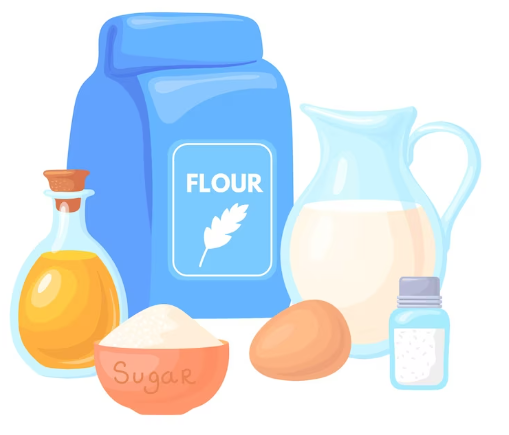 ProductSomething that is made in a chemical reaction.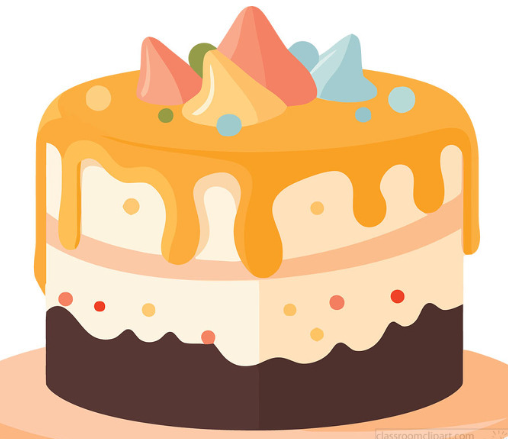 Balanced equationA symbol equation for a reaction that has the same number of each type of atom on either side.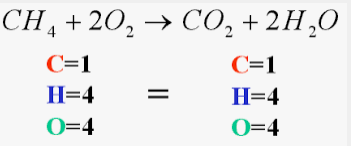 ConcentrationThe amount of something in a given space or volume.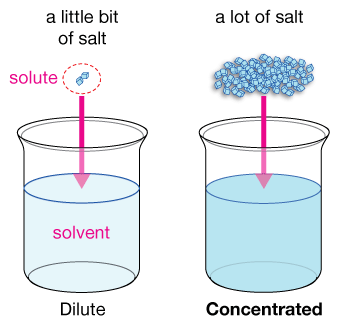 SolutionMade from a solute and a solvent. In saltwater, salt is the solute and water is the solvent.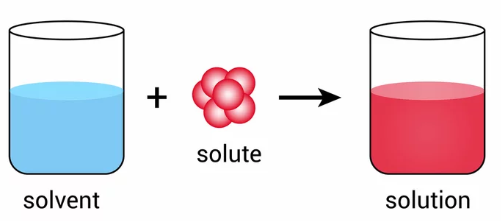 Five key ideasConservation of MassMass and atoms cannot be created or destroyed. This means however many atoms of each element begin a reaction, the same number must end a reaction. This is why equations must be balanced.Dilute vs Concentrated SolutionsA dilute solution has lots of solvent (water) and little solute (e.g. salt).A concentrated solution has little solvent (water) and lots of solute (e.g. salt). Concentrated solutions tend to be more hazardous.Calculating ConcentrationConcentration = mass (grams) ÷ volume (decimetres cubed)Relative Formula MassThe sum of each element’s atomic mass in a chemical formula. For example, in H2O there are 2 atoms of Hydrogen (each of mass =1) and 1 atom of oxygen (mass =16) so the total relative formula mass = 1+1+16 = 18.Decimetres cubed (dm3)A common unit of volume in chemistry. 1 decimetre cubed (dm3) = 1 litre = 1000cm3.To go from cm3 to dm3 you divide by 1000.Fulford School Science DepartmentDeveloping the next generation of Super ScientistsGCSE Science - Five key termsTopic C4 – Chemical Changes part 1 (F)AcidA substance that releases H+ ions when in a solution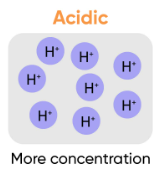 BaseA substance that will react with H+ ions to remove them from a solution. A soluble base is called an alkali.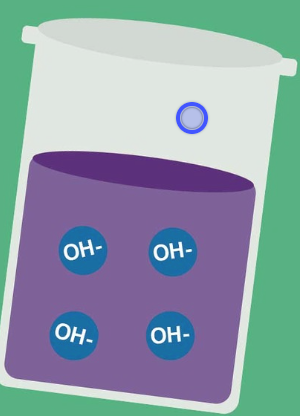 DisplacementWhere a more reactive metal takes the place of a less reactive metal in a compound.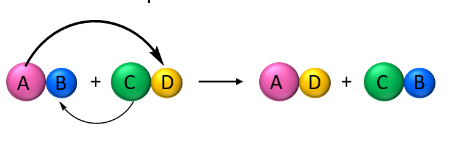 OxidationWhere something in a reaction gains oxygen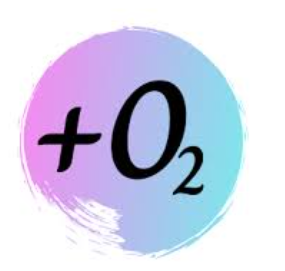 ReductionWhere something in a reaction loses oxygen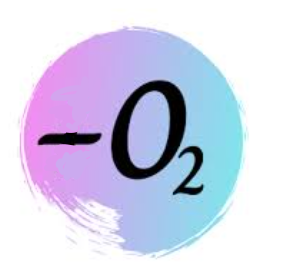 Five key ideasMetal ReactivityAll metals react differently based on their electron configuration. A more reactive metal will bubble lots or even catch fire! Less reactive metals do nothing. Reactions of AcidsAcid + Metal  Salt + HydrogenAcid + Base  Salt + WaterAcid + Metal Carbonate  Salt + Water + Carbon DioxidepHThe scale that acidity is measured on. It goes from 1-14 where pH 1 is a strong acid, pH 7 is neutral and pH 14 is a strong alkali.Naming SaltsSalts are formed from the reactions of acids. Their names are made from 2 words. The first work is from the metal involved in the reaction, the second word depends on the acid used.RedoxIn a redox reaction, one element will be oxidised and another reduced at the same time. It means the combination of reduction and oxidation.Fulford School Science DepartmentDeveloping the next generation of Super ScientistsGCSE Science - Five key termsTopic C5 – Energy Changes ExothermicA reaction that gets hotter. The energy moves from being stored in chemical bonds to the thermal energy store of the surroundings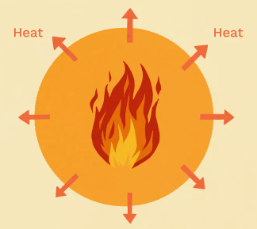 EndothermicA reaction that gets colder. The energy moves from the thermal store of the surroundings to being stored in the chemical bonds.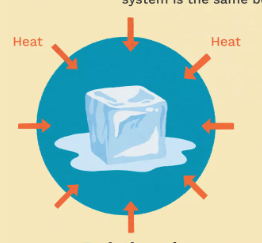 Activation EnergyThe minimum energy required to start a reaction.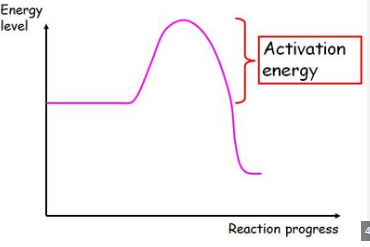 ReactantA starting material in a chemical reaction. Something that is used up in a reaction.ProductSomething that is made in a chemical reaction.Five key ideasConservation of EnergyEnergy cannot be created or destroyed, only moved from one place to another. In chemical reactions it moves between being stored within chemical bonds to the surroundings in the form of heatEnergy ProfilesA diagram that shows how the energy stored within a chemical changes during the reaction. It can start high and decrease (exothermic) or start lower and increase (endothermic)Energy ChangesAll reactions involve a change in energy, some big and some small. This can be measured by recording the temperature change of a reactionRecording Energy ChangesIf recording a change in energy for an experiment, you would need to record the temperature before and after to see how it varied.(HT) Bond Energy Calculations The overall energy change in a reaction = total energy to break bonds – total energy released to make new bondsThis can be calculated from supplied data about individual mean bond energies